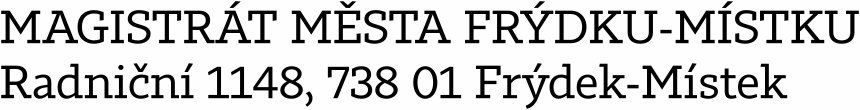 Odbor životního prostředí a zemědělstvípracoviště Radniční 13, Frýdek	Váš dopis značka:	     Ze dne:		     Číslo jednací:	MMFM 223765/2023Spisová značka:	MMFM_S  891/2023/OŽPaZ/KrzVyřizuje:		Ing. Veronika RAJNOCHOVÁTelefon:		558609492E-mail:		rajnochova.veronika@frydekmistek.czDatum:		20.12.2023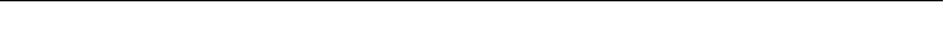 Kvalita vody v Hájku, k.ú. Lískovec u Frýdku-Místku, odběr prováděn z výtoku z nerezového potrubí pod rezervoáremVýsledek rozboru vody – kontrolní vzorek byl odebrán dne 07.12.2023Rozbor vody provedla Laboratoř MORAVA s.r.o., se sídlem Oderská 456, 742 13 Studénka, zkušební laboratoř akreditovaná ČIA pod č. 1266.Voda splňuje požadavky, stanovené pro pitnou vodu vyhláškou č. 252/2004 Sb., ve znění vyhlášky č. 187/2005 Sb., v rozsahu zjišťovaných mikrobiologických a chemických ukazatelů. Pramen v Hájku není veřejným zdrojem pitné vody, její užití je na vlastní nebezpečí.Výsledky rozborů z předcházejících měsíců v roce 2022 a 2023:02.11.2022		bakterie nezjištěny01.12.2022		bakterie nezjištěny04.01.2023		bakterie nezjištěny02.02.2023		bakterie nezjištěny01.03.2023		bakterie nezjištěny05.04.2023		bakterie nezjištěny04.05.2023		bakterie nezjištěny02.06.2023		bakterie nezjištěny12.07.2023		bakterie nezjištěny02.08.2023		bakterie nezjištěny05.09.2023		bakterie nezjištěny09.10.2023		bakterie nezjištěny02.11.2023		bakterie nezjištěny07.12.2023		bakterie nezjištěnyIng. Veronika Rajnochováreferent vodního hospodářství